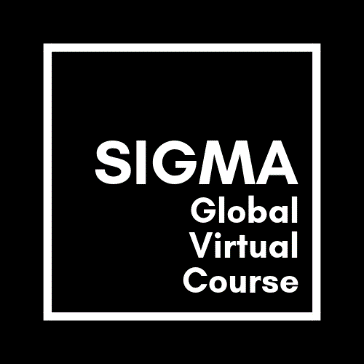 Sigma Case Cast1  Prepare your CaseCast following the grid provided. 2  The rubrics, which your instructors will use for grading the CaseCast, provide information on the structure and content of the CaseCast.3  Bear in mind that your CaseCast must not be longer than 2.5 minutes!Aspects to be addressedAdditional information Present the organization you are working on for your good practice case study.The first part of your Case Cast provides the context information about your organization. Due to the time restrictions this part should not be longer than approximately 1 minute. Describe the organizational/industry background.The first part of your Case Cast provides the context information about your organization. Due to the time restrictions this part should not be longer than approximately 1 minute. What SDGs does the organization address?The first part of your Case Cast provides the context information about your organization. Due to the time restrictions this part should not be longer than approximately 1 minute. What does the organization do particularly well in addressing selected SDGs?The second part provides your findings. This is the main part of the Case Cast. It should explain to the audience why your organization is an example of a good practice.  Why does the organization succeed? What factors of success can you identify?The second part provides your findings. This is the main part of the Case Cast. It should explain to the audience why your organization is an example of a good practice.  Are there remaining challenges for the organization? What recommendations would you give them?The second part provides your findings. This is the main part of the Case Cast. It should explain to the audience why your organization is an example of a good practice.  